МУНИЦИПАЛЬНОЕ КАЗЕННОЕ ОБЩЕОБРАЗОВАТЕЛЬНОЕ УЧРЕЖДЕНИЯ КВИТОСКАЯ СОШ №1(С\П КВИТОКСКИЙ ДЕТСКИЙ САД «ЧЕБУРАШКА»)Проект новогоднего праздника старшей смешанной группы«Зимушка-зима»            Подготовила и провела  Пантелеева С.Ю.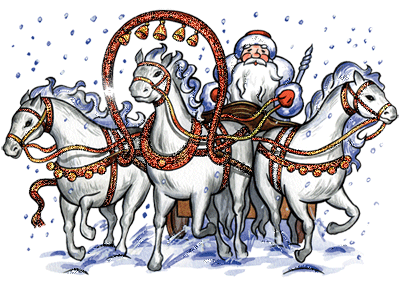 .Декабрь 2014                                                                   По тематике: творческо-информационныйПо числу участников: групповойПо времени проведения: краткосрочный (с 9.01 по 31.12.2014г.)Участники проекта: воспитанники старшей смешанной группы, воспитатели, муз. руководитель, родители.Возраст участников: 5 -7 летАктуальность.Все дети любят зиму, но не все задумываются, почему времена года сменяют друг друга, всем ли хорошо зимой, что было бы, если бы зимой не было снега. Предоставить детям возможность в течение трех  недель работать над одной темой, чтобы получить ответы на интересующие их вопросы.Поддерживая стремления детей к творчеству, проект поможет детям обогатить имеющиеся знания и навыки, даст возможность использовать их, пережить радость открытий, побед и успеха. Исходя из потребностей, интересов и предпочтений детей, работа над проектом позволит каждому ребенку продвинуться вперед и обеспечить выход каждого на свой более высокий уровень. Проект «Зимушка-зима» предоставляет большие возможности для творчества, позволяет приблизить обучение к жизни, развивает активность, самостоятельность, умение планировать, работать в коллективе.Новизна проекта: новизна заключается в самом проектировании, так как ранее   мы с детьми не использовали данную образовательную технологию, когда задачи обучения и воспитания дошкольников реализовывались при активном участии самих воспитанников.Цель: формирование у детей целостной картины мира о зимних явлениях через интегрирование образовательных областейЗадачи:Ожидаемый результат:- приобретение детьми опыта продуктивного взаимодействия друг с другом, умение слушать товарища;- повышение познавательной активности;- усвоение необходимых знаний по теме «Зима»;- формирование устойчивого интереса к наблюдениям за явлениями в природе;- заинтересованность и сотрудничество родителей как участников педагогического процесса.Первый этап – подготовительный.Выявление субъективного опыта.«Что мы знаем о зиме?»«Что снег блестящий, а снежинки – это блестки» (Вероника)«Зимой бывает лед» (Егор)«Что зима холодная» (Никита)«Елочки зимой укрываются снегом, чтобы не замерзнуть» (Костя)«Что мы хотим узнать?«Зачем зимой снег?» (Лиза)«Я хочу узнать, откуда берется снег и лед?» (Вероника)«Куда уходит Дед Мороз» (Соня)«Почему зимой деревьям тепло?» (Андрей )Где мы можем найти информацию?Найти в компьютере, по телевизору, в планшетнике, в книжках, от родителей, от воспитателей.Что вы можете сделать с родителями, чтобы не забыть того, что узнаем?«Можем с мамой из клубочков сделать снеговика» (Катя)«Овечку» (Инна.Л))«Книжку о зиме» (Надя)«Альбом с фотографиями» (Влад, Егор)Планирование совместной деятельности:«Сначала мы все узнаем» (Вероника)«Потом все нарисуем, вылепим и устроим выставку» (Соня)«Покажем все родителям» (Никита)Организация деятельности детей и родителей.- разработка содержания всего воспитательно-образовательного процесса по теме «Зима»;- организация развивающей, познавательной, предметной среды;- определение направлений поисковой и практической деятельности детей и родителей.Сотрудничество с родителями:• Оформление папок-передвижек для родителей: по теме«Шесть заблуждений родителей о зимней погоде»;«Зима»;«Зимние подвижные игры».Подборка стихов для разучивания с детьми дома, предложить принести корм для подкормки птиц, в беседах с детьми уточнять представления ребенка о том, что нужно делать для предупреждения простудных заболеваний в холодный период.Консультация «Одежда ребенка на зимней прогулке».• Беседы с родителями о необходимости участии их в проекте, о серьезном отношении к воспитательно - образовательному процессу в ДУ.Второй этап – практический.Что было проведено:3 этап – заключительный.Итоговое мероприятие: «Дед Мороз на пляже»Презентация проекта перед родителями и воспитанниками.Результаты проекта:Повышение процента детей со средним и высоким уровнем познавательного развития.Дети имеют представление о зиме, ее признаках, приобрели новый познавательный опыт;знакомы с произведениями поэтов, писателей и художников на тему зимы;владеют расширенным словарным запасом;имеют представление о природе родного края;Знакомы с правилами с правилами безопасного поведения на природе;выставка творческих работ детей;Систематизирован литературный и иллюстративный материл по теме «Зима»;разработаны рекомендации для родителей;оформлена выставка работ  «Родители +дети»;повышение процента родителей, проявляющих интерес к жизни детского сада.приобретены DVD диски с мультфильмами о зиме;записаны диски с классической музыкой;ЗадачиФизическая культураСовершенствовать двигательные умения и навыки, обучать коллективному, дружному взаимодействию в играх с правилами. Развивать физическую выносливость, ловкость, быстроту, гибкость, поддерживать интерес детей к зимним видам спорта, к активному здоровому образу жизни.ЗдоровьеЗнакомить с основами здорового образа жизни, прививать навыки культуры общения и культуры поведения, формировать умение одеваться по сезону на улицу.ПознаниеОбобщить и систематизировать представление детей о характерных признаках зимы. Научить самостоятельно находить их и устанавливать связи между сезонными изменениями в природе и образе жизни животных. Расширять представления о зимних природных явлениях через познавательно-исследовательскую деятельность. Воспитывать бережное отношение ко всему живому, поощрять стремления заботиться о птицах зимой, развивать наблюдательность, мышление, внимание, познавательную активность.КоммуникацияУточнить признаки зимы. Упражнять в составлении предложений, рассказов, описания картин на тему «Зима». Активизировать словарь по данной теме. Развивать внимание. Воспитывать доброжелательное отношение друг к другу.СоциализацияПриобщать к культуре и традициям празднования зимних праздников, расширять кругозор, обогащать эмоциональную сферу ребенка, знакомить с явлениями социальной жизни.БезопасностьОбучать правилам безопасного поведения на улице в зимний период,ТрудВоспитывать интерес к труду взрослых, поддерживать желание помогать взрослымЧтение художественной литературыПрививать любовь к художественному слову, обучать вдумчивому, внимательному слушанию художественных произведений о зиме, выразительному чтению наизусть стихов о зиме, способствовать формированию эмоционального отношения к литературным произведениям.Художественное творчествоРазвивать эстетическое восприятие, эстетические эмоции и чувства, эмоциональный отклик на проявление красоты зимней природы в окружающем мире, его изображениях в произведениях искусства и собственных творческих работах. Закреплять навыки работы с кистью, ножницами и бумагой, развивать мелкую моторику.МузыкаПродолжать развивать интерес к музыке, развивать песенное творчество, совершенствовать музыкальную память, способствовать развитию навыков ритмичного движения, поощрять творческую активность, эмоциональную отзывчивость.Виды детской деятельностиФизическая культураП/и «Два мороза», «Мороз красный нос», «Зайка беленький сидит», «Бездомный заяц», «Снежки».Народные хороводные игры «Золотые ворота», «Метелица», «Что нам нравится зимой».Игры и эстафеты «Кто быстрее в лес за елкой», «Кто быстрее украсит елочку».ЗдоровьеБеседы-рассуждения «Пришел мороз – береги ухо и нос», «Если хочешь быть здоров – закаляйся», «Одевайся по погоде, а не по моде».Игровые ситуации «Не идется и не едется, потому что гололедица», «Как на тоненький ледок».ПознаниеНОД «Зима полна серебра», «Идет волшебница зима», «Зимовье зверей».Просмотр презентаций: «Путешествие в зимний лес», «Жизнь диких животных зимой».Беседы и свободное общение: «Как живут птицы зимой», «Где рождается снег и иней», «Зима в нашем крае».Дидактические игры: «Найдите и покормите зимующих птиц», «Когда это бывает», «Что сначала, что потом».Исследовательская деятельность: проведение опытов и экспериментов со снегом.Беседы-рассуждения: «Как звери к зиме готовятся», «Зимующие и   перелетные птицы», «С кем ель дружит», «Снежное одеяло для земли».Дидактические игры: «Где чей хвост», «Где чей домик», «К названному дереву беги», «С какой ветки детки».КоммуникацияНОД: Рассказывание по картине «Северные олени», составление описательного рассказа на тему «Зима», рассказывание на тему «Игры зимой» на основе личного опыта».Творческое рассказываниеРассматривание картин о зиме и составление по ним описательных рассказов.Словотворчество: «Приметы зимы», «Кому нужна зима», «Если бы не было зимой снега…».Словесные игры: «Какой, какая, какие?», «Из чего- какой» (горка из снега-снежная и т.д.), «Скажи наоборот».СоциализацияБеседы: «Как мы встретили Новый год», «Чем запомнился праздник».Сюжетно-ролевые игры: «У нас гости», «Устроим концерт для елочки», «Прощание с елочкой до следующего года», «Цирк».Дидактические игры «Времена года», «Узнай по описанию», «Зимние запасы».Просмотр мультфильмов «Снежная королева», «Зимние сказки», «Двенадцать месяцев», «Таежная сказка», «Щелкунчик».БезопасностьБеседы: «Осторожно, гололед», «Первая помощь при обморожении».Логические рассуждения: «Что будет, если одеться не по погоде».Рассматривание плакатов по правилам безопасного поведения зимой.ТрудНОД (ручной труд): «Зимняя полянка» (моделирование из бумаги и ваты), «Зимовье зверей» (оригами).Расчистка дорожек от снега на участке.Изготовление альбомов с поделками.Чтение художественной литературыМ.Пришвин «Этажи леса», В.Бианки «Лес зимой», «Письмо простое и письмо с хитростью», Г.Скребицкий «На лесной полянке», В.Архангельский «Летят пушистые снежинки», Э.Успенский «Проказы старухи зимы», Н.Носов «На горке».Русские народные сказки: «Зимовье зверей», «Заяц-хваста», «Два мороза».Литературные сказки: «Морозко», «Двенадцать месяцев», «Мороз Иванович», «Снегурочка».Зарубежные сказки: «Снежная королева», «Щелкунчик».
Выставка книг о зиме.Стихи, загадки, пословицы о зиме.Художественное творчествоНОД: (рисование): «Деревья в инее», «Шишки на ветке», «Снежная семья», «Весело качусь я под гору в сугроб…»;(аппликация): «Заснеженный дом»; (лепка): «Зимние забавы».Свободное творчество – изготовление снежинок, раскрашивание разукрашек «Гжель», рисование по замыслу по теме «Зима», лепка зимнего леса и его обитателей.МузыкаСлушание «Времена года» П.И.Чайковского, «Вальс снежных хлопьев» из балета «Щелкунчик» П.И.Чайковского.Танцевальное творчество «Метель» Г.Свиридова»,Разучивание песен «Что нам нравится зимой».